Publicado en Madrid el 30/06/2020 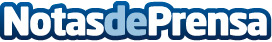 8 de cada 10 españoles han cambiado su percepción sobre los profesionales que trabajaron durante la crisis del COVID-19El Grupo Adecco presenta "Resetting Normal: redefiniendo la nueva era del trabajo", un estudio realizado a nivel mundial para analizar el mercado laboral antes, durante y después de la pandemia en 8 países (entre ellos España), ofreciendo predicciones sobre el futuro del mundo del empleo y las nuevas oportunidades que surgen como consecuencia de la crisis del Covid-19Datos de contacto:Adecco914325630Nota de prensa publicada en: https://www.notasdeprensa.es/8-de-cada-10-espanoles-han-cambiado-su Categorias: Internacional Nacional Marketing Sociedad Logística Recursos humanos Consumo http://www.notasdeprensa.es